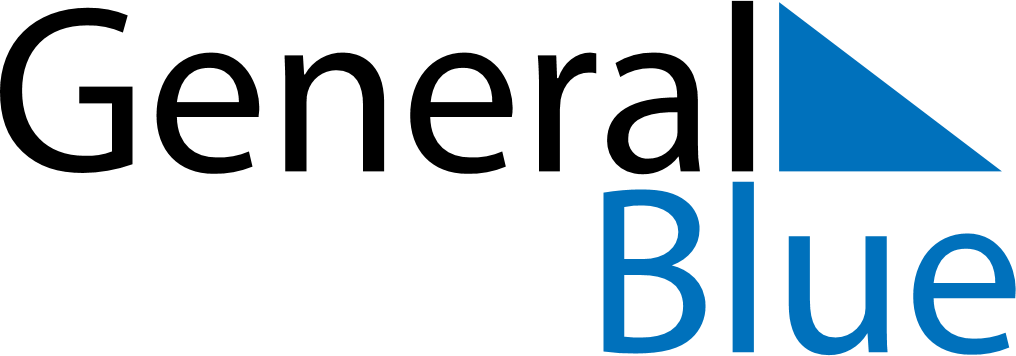 August 2024August 2024August 2024August 2024August 2024August 2024Salaspils, LatviaSalaspils, LatviaSalaspils, LatviaSalaspils, LatviaSalaspils, LatviaSalaspils, LatviaSunday Monday Tuesday Wednesday Thursday Friday Saturday 1 2 3 Sunrise: 5:22 AM Sunset: 9:35 PM Daylight: 16 hours and 12 minutes. Sunrise: 5:24 AM Sunset: 9:33 PM Daylight: 16 hours and 8 minutes. Sunrise: 5:26 AM Sunset: 9:31 PM Daylight: 16 hours and 4 minutes. 4 5 6 7 8 9 10 Sunrise: 5:28 AM Sunset: 9:28 PM Daylight: 16 hours and 0 minutes. Sunrise: 5:30 AM Sunset: 9:26 PM Daylight: 15 hours and 56 minutes. Sunrise: 5:32 AM Sunset: 9:24 PM Daylight: 15 hours and 52 minutes. Sunrise: 5:34 AM Sunset: 9:22 PM Daylight: 15 hours and 47 minutes. Sunrise: 5:36 AM Sunset: 9:19 PM Daylight: 15 hours and 43 minutes. Sunrise: 5:38 AM Sunset: 9:17 PM Daylight: 15 hours and 39 minutes. Sunrise: 5:40 AM Sunset: 9:15 PM Daylight: 15 hours and 34 minutes. 11 12 13 14 15 16 17 Sunrise: 5:42 AM Sunset: 9:12 PM Daylight: 15 hours and 30 minutes. Sunrise: 5:44 AM Sunset: 9:10 PM Daylight: 15 hours and 26 minutes. Sunrise: 5:46 AM Sunset: 9:08 PM Daylight: 15 hours and 21 minutes. Sunrise: 5:48 AM Sunset: 9:05 PM Daylight: 15 hours and 17 minutes. Sunrise: 5:50 AM Sunset: 9:03 PM Daylight: 15 hours and 12 minutes. Sunrise: 5:52 AM Sunset: 9:00 PM Daylight: 15 hours and 8 minutes. Sunrise: 5:54 AM Sunset: 8:58 PM Daylight: 15 hours and 3 minutes. 18 19 20 21 22 23 24 Sunrise: 5:56 AM Sunset: 8:55 PM Daylight: 14 hours and 59 minutes. Sunrise: 5:58 AM Sunset: 8:53 PM Daylight: 14 hours and 54 minutes. Sunrise: 6:00 AM Sunset: 8:50 PM Daylight: 14 hours and 50 minutes. Sunrise: 6:02 AM Sunset: 8:48 PM Daylight: 14 hours and 45 minutes. Sunrise: 6:05 AM Sunset: 8:45 PM Daylight: 14 hours and 40 minutes. Sunrise: 6:07 AM Sunset: 8:43 PM Daylight: 14 hours and 36 minutes. Sunrise: 6:09 AM Sunset: 8:40 PM Daylight: 14 hours and 31 minutes. 25 26 27 28 29 30 31 Sunrise: 6:11 AM Sunset: 8:38 PM Daylight: 14 hours and 27 minutes. Sunrise: 6:13 AM Sunset: 8:35 PM Daylight: 14 hours and 22 minutes. Sunrise: 6:15 AM Sunset: 8:32 PM Daylight: 14 hours and 17 minutes. Sunrise: 6:17 AM Sunset: 8:30 PM Daylight: 14 hours and 13 minutes. Sunrise: 6:19 AM Sunset: 8:27 PM Daylight: 14 hours and 8 minutes. Sunrise: 6:21 AM Sunset: 8:25 PM Daylight: 14 hours and 3 minutes. Sunrise: 6:23 AM Sunset: 8:22 PM Daylight: 13 hours and 59 minutes. 